Paper Snake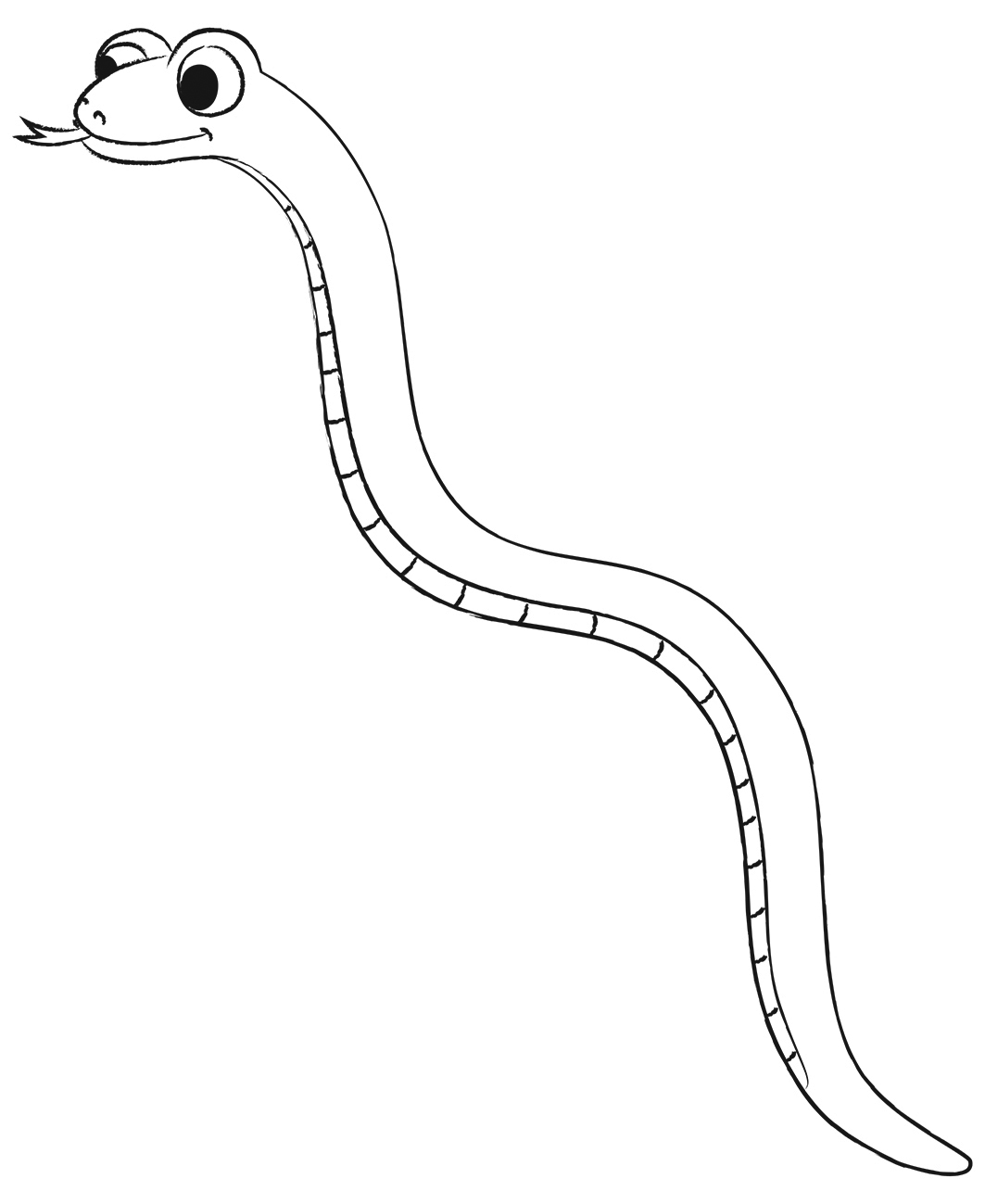 